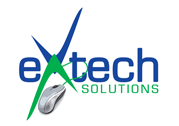 Company ProfileGeneral InformationName				:	Extech SolutionsAddress 			:	Thashikhel # 5, Lalitpur,
					NepalURL				: 	www.extech-solutions.comEmail				:	info@extech-solutions.comEstablished date		:	March 2008Contact Person			: 	Bhanu Dhungana
					info@extech-solutions.com
					Cell: +977- 9841236963IntroductionExtech solutions was formed in 2006 to help businesses capitalize on the growth and potential of the World Wide Web. Our service offerings are designed to meet the spectrum of affordability, level of need, and overall objectives of companies wishing to implement effective Internet strategies. Extech Solution helps small businesses reach new customers online, so when people search Google and other search engines, they can find you and your business. With our combination of easy-to-use free website building software, affordable web hosting and customer support, Extech solution makes it easy for you to build a website. And once you've created your website, to help your business succeed we can also assist you in increasing your online traffic, sell products and services online and efficiently accept credit card payments. Our commitment is to provide the highest quality and be recognized as a leader in Internet services with integrity, fairness, intelligence, and innovation; to continually strive to exceed our client's expectations; and to be a positive influence in our community. 
Extech Solution offers customers a unique combination of technology, consulting and research designed to optimize Search Engine Marketing programs and increase on-line advertising conversion rates. Our services and solutions are designed for corporate marketing executives and advertising and marketing agency professionals who want to strategically design, manage and initiate SEM (Search engine marketing) campaigns more effectively with more predictable results. Extech solution helps advertising firms leverage their search activities and expand their offerings to clients.Mission, Vision & Objectives To accomplish great things we must not only act but also dream, not only plan but also believe. Stepping to push nation into universe of Information technology. Achieve highest level of customer satisfaction by providing the best services. Provide outstanding services and facilities to our valued customer there by building     the custom loyalty. Quality assurance and management. Innovation of new ideas to meet customers’ demands. Provide all the IT related solution under one name of Extech Solutions. Establish the company not only in the national market but also globally. Believe in Team Work and team effort to achieve a target successfully. Respect the individual’s ethics.  Services OfferedWeb Site DesignThere is no Doubt how internet has changed the way the business and daily life of everyone. Like a dust particles in the atmosphere there are millions of web site that offer different services and facilities. It’s just identifying the right one at right moment. Our experienced team of designers and coders are focused in designing, promoting and maintain your web site so as to maintain the traffic in your website. We understand you business objectives, we define you problems and we will find out the best possible solutions to meet your business objectives with the use of latest and emerging web design technologies.Our professional Team is always ready to give more than 100% effort for the best outcome. With the use of cutting edge technologies and customer support we aim at providing the best services to our valued customers to meet their requirements.Web site Re-Design and MaintenanceIt is very important to have a good web site designed to get the maximum output, other important factors also to be considered are the contents, navigations and scale. There may be new demand with the change in time where you need to add new functions to your system to meet the changing requirements. If any of our customer thinks that any of the above factors are missing in their existing system we are at you service to help and modify your system to give a new look and functionalities to the system. Our professional creative web designer work force will work closely with you and your company to evaluate your taste of website redesigning. When the site gets bigger and bigger with the addition of information, it becomes tedious job for everyone to perform such task. Extech solutions is ready to handle such jobs in an effective and efficient ways.The contents of a dynamic web site has to managed in the change in time, for a dynamic site we offer services to the clients to manage the contents of your website for the contracted time period. It will be the responsibility of the Extech solutions to maintain the site according to the mutual understanding between the clients and Extech solutions for pre defined time period.Web site Template DesignA website template can be an important factor to start your web site. Template lets you modify the layout of the entire site without changing the individual pages. If at any time you want to change the design and layout of your web page. Extech solutions offers you different types of templates such as simple HTML templates, Dreamweaver templates, Flash templates, Swiss Templates, CSS templates e.t.c.Software DevelopmentOur highly professional team is at always focused on fulfilling our client’s requirements. Our software development team helps you understanding your business requirements and develops a system to meet the objectives. We develop different applications whether it is a web application or desktop application. We use PHP, Visual basic, SQL server, MySQl, and Oracle, as our development platform but we use other platforms as well as to develop the system for our clients if they demand. We have readymade modules of different softwares which can be customized to meet your objectives. We have developed different web applications and desktop applications such as School management software, School routine management software, Cyber cafe management software, Human rights violation database, data visualization software e.t.c.ConsultationExtech Solutions is ready to support any of our clients in promoting their business. Our Professional team will help you understand the latest trends and technologies that can be used. We help you in taking the right step at right time. Domain RegistrationA domain name is electronic identity of your company. Any domain can have a combination of services including World Wide Web (www.yourcompany.com). It resembles the organization type and the mission. We help to get your desired domain name registration and management panel at very affordable price in comparison to other domain registration companies operating in Nepal. At present we are associated with these domain name registrations: .com, .org, .net, .biz ,.info .np domains. The Domain name also makes the difference in the result, we help you to select  the best name that are available to get the most effective results.Domain are not only connected with the company you can create your own personal web page and blogs where you can publish your information and creations.Web HostingExtech Solutions offers cheap, affordable and reliable hosting plans that suits according to your business needs. We use mainly three plans in hostingThe first one is starter for a personal web page or a web site with little contents. We have 2 packs Viz pack A with storage 20 MB and pack B with storage 50 MB.The next hosting plan is Business for small and medium enterprises with three packs pack A with storage of 100 MB , Pack B with storage 200 MB and Pack C with storage 500 MB.The third hosting plan is Professional which is useful for a development house or a corporate house. Storage plan for this plan is of 1 GB.Our Web hosting featuresSpam Protection  Webmail Regular Site Backup Advanced Site Statistics (Check no. of visitors and other details) IP protection (Block certain IP address or range of IP address)User-friendly web-based C- Panel  FTP & FrontPage Access Web-based File Manager & HTML Editor POP Mail, Mail Forwarding & Auto Responder MySQL Database PHP MyAdmin (web-based database administration) Password Protection (Protect directories with passwords) SSI, PHP, Perl and private CGI Sub Domains e.g. http://support.Extechsolutions.com Domain Pointers Add-on Domain Other Features like Shopping Cart, Mailing List, PHP-Nuke, 4ImagesGallery, Forum/BBS, etc.Free .np registrationFor Nepalese yourname.com.np or yourcompany.com.np is free. so register it today before other gets your name. Register Today.Required documents for .np registration: For Official Request  1. A application letter written in the company/organization's letter-head pad signed by authorized officer. 2. A copy of company/organization registration certificate issued by the respective government bodies.NOTE:- A company/organization only can select domain names based on its company/organization's name, product's name, service's name and brand name. For Personal Request  1. A application request letter. 2. A copy of the applicant's citizenship certificate must in order to verify the authenticity of the applicant as only Nepalese citizens are entitled to register personal domains. 3. NOTE:- Personal Domain name should be selected based only on his/her name as mentioned in citizenship certificate.SEO (Search Engine Optimization)If you want your site to succeed, you need traffic. The best part is, you really don't have to spend a lot of money to generate a good amount of visitors.Search engine optimization is often about making small modifications to parts of your website. When viewed individually, these changes might seem like incremental improvements, but when combined with other optimizations, they could have a noticeable impact on your site's user experience and performance in organic search results. You're likely already familiar with many of the topics in this guide, because they're essential ingredients for any webpage, but you may not be making the most out of them.A search engine can be optimized as sponsored or organic search, the organic optimization is the natural optimization. Search engine optimization affects only organic search results, not paid or "sponsored" results, such as Google AdWordsInternet / Email MarketingYour business will expand if more and more people are aware of your services and offering but how to do so? Extech solutions offer you the different marketing strategy that lets you throw your business to different individuals so that more and more will be aware of your services and offerings. Different email and internet marketing strategies can be used so as to promote your business among large mass so as to accelerate your business in a very efficient and effective manner. Email/Internet marketing strategy is better approach that other traditional methods as The Use of Internet and its applications are increasing these days. This email / Internet marketing strategy covers a wide area and brings the both consumer and provider together.Hardware and Network SolutionsExtech solutions provides high quality solution to your hardware and Networking problems, our team include professional working as network administrator in leading ISP's of Nepal. The hardware team will be at your door to solve any problems related to the hardware. We offer the services from small home networking to the corporate networking. Today’s popular service include wireless networking to access your Wi-Fi from your laptop or PDA's we are at your service. Computer Sales and MaintenanceExtech Solutions also offers the facilities of sale of computer and maintenance of computer and its parts such as printer, routers, e.t.c.Graphics Designing & PublicationsExtech Solution provides you with developing your all the official publications and to develop and maintain your electronic identity.  Our Professional teams of designers help you to design different designs and publications such as Desktop PublicationsDesign some promotional items for your company such as Company Logo, brochures, flyers, posters, handouts, wall calendar, table calendar, pocket calendar, Letterhead, ID cards and Business Cards that will leave a hard memory in your clients that will identify your companyAdvertisingAdvertising you product in different media such as electronic media and paper made is the one of the major challenges in taking your business ahead. We at Extech solutions help you promote your business with the best advertisement in different media.PDF CreationWe at Extech help you in creating electronic documentations such as PDF and CHM. The electronic manual helps your customers to understand your product in better way. We help you to create other electronic portable documents and compressed HTML files.Trainings & WorkshopsToday there is no organization where there is no use of computer and its applications. Whether its small enterprises or a big INGO NGO there is wide and maximum use of computer, so there are chances that the employee are not aware of the latest trends and technologies that are adapted in today’s world of information technology. We at Extech believe that unless the employees are updated with the changes the change cannot be updated. Our company has a team of highly qualified trainers who can lead a training to train your employees. We also have the facilities of hiring different renowned visitors who can deliver very important tips and tricks on different subject matters. We had organized different seminars and workshop on different topics at different venues. The training provided to different corporate house was a effective in the final outcome.List of our past workshttp://www.koropouli.grhttp://www.hrtmcc.orghttp://www.dpr.gov.nphttp://www.wenchenggongzhu.orghttp://www.nepalgreece.comhttp://www.realster.cahttp://www.cambridge.edu.nphttp://www.wenchenggongzhu.orghttp://www.creativedge.com.nphttp://www.flan.com.nphttp://www.humanrights.org.nphttp://www.pyramidinternational.edu.nphttp://www.kankai.com.nphttp://www.lccinepal.comhttp://www.neocelection.orghttp://www.hamropyuthan.comhttp://www.sherpaguidenepal.comhttp://www.hotelskylarknepal.comhttp://www.oraclenepal.comhttp://www.ncicc.org.nphttp://www.arjunpokharel.com.nphttp://www.voyagehimalaya.comhttp://www.celtictrekking.comhttp://www.siddhimangal.edu.nphttp://www.youthaction.org.nphttp://www.gahana.com.npDeclaration Extech Solutions upholds all rules of law of the country of its operations. It adheres to the relevant provision of national laws and international best practices. Its practices are consistent with the rights set forth in Convention on the Rights of Child. Neither Extech Solutions nor any of its affiliate is involved in production of anti-personal mines or components utilized in the manufacture of anti-personnel mines.